Table S1: Important variables contributing to the two latent factors identified in PLS analysisThe variable importance in the projection (VIP) is depicted here. Generally VIP-values >1.0 are considered relevant (only these are shown here). Together these two factors explain 51.3% of the observed variance between ACPA-positive and ACPA-negative patients. The +/- sign shows whether this variable led to a higher score (+) on this factor, or to a lower score (-).Table S2: Clinical characteristics of ACPA-negative and ACPA-positive patients in the symptomatic phase preceding clinical arthritis; sub-analysis in patients who fulfilled the 2010-criteria for RA and/or were started on DMARD-therapy at the time of arthritis development. All values are indicated as n(%), unless indicated otherwise.*Multiple answers could be given, so the percentages can add up to >100%¥Significant after correction for multiple testing. ACPA; anticitrullinated protein antibodies, SD; standard deviation, RA; rheumatoid arthritis, DMARD; disease modifying antirheumatic drug, TJC; tender joint count, MCP; metacarpophalangeal, MTP; metatarsophalangeal, HAQ; health assessment questionnaireMissings were as follows: symptom onset (1), symptoms determining inclusion in the cohort (1), difficulties making a fist (2), squeeze test (2), HAQ-score (2)Table S3: Clinical characteristics of patients in the symptomatic phase preceding clinical arthritis, stratified for ACPA and RFAll values are indicated as n(%), unless indicated otherwise.*Multiple answers could be given, so the percentages can add up to >100%ACPA; anticitrullinated protein antibodies, RF; rheumatoid factor SD; standard deviation, RA; rheumatoid arthritis, TJC; tender joint count, MCP; metacarpophalangeal, MTP; metatarsophalangeal, HAQ; health assessment questionnaireMissings were as follows: symptom onset (1), symptoms determining inclusion in the cohort (1), difficulties making a fist (1), squeeze test (2), HAQ-score (2)Figure S1: Time from symptom onset to presentation with arthralgia (left part) and from presentation with arthralgia to arthritis development (right part) in patients who fulfilled the 2010-criteria for RA and/or were started on DMARD-therapy at the time of arthritis development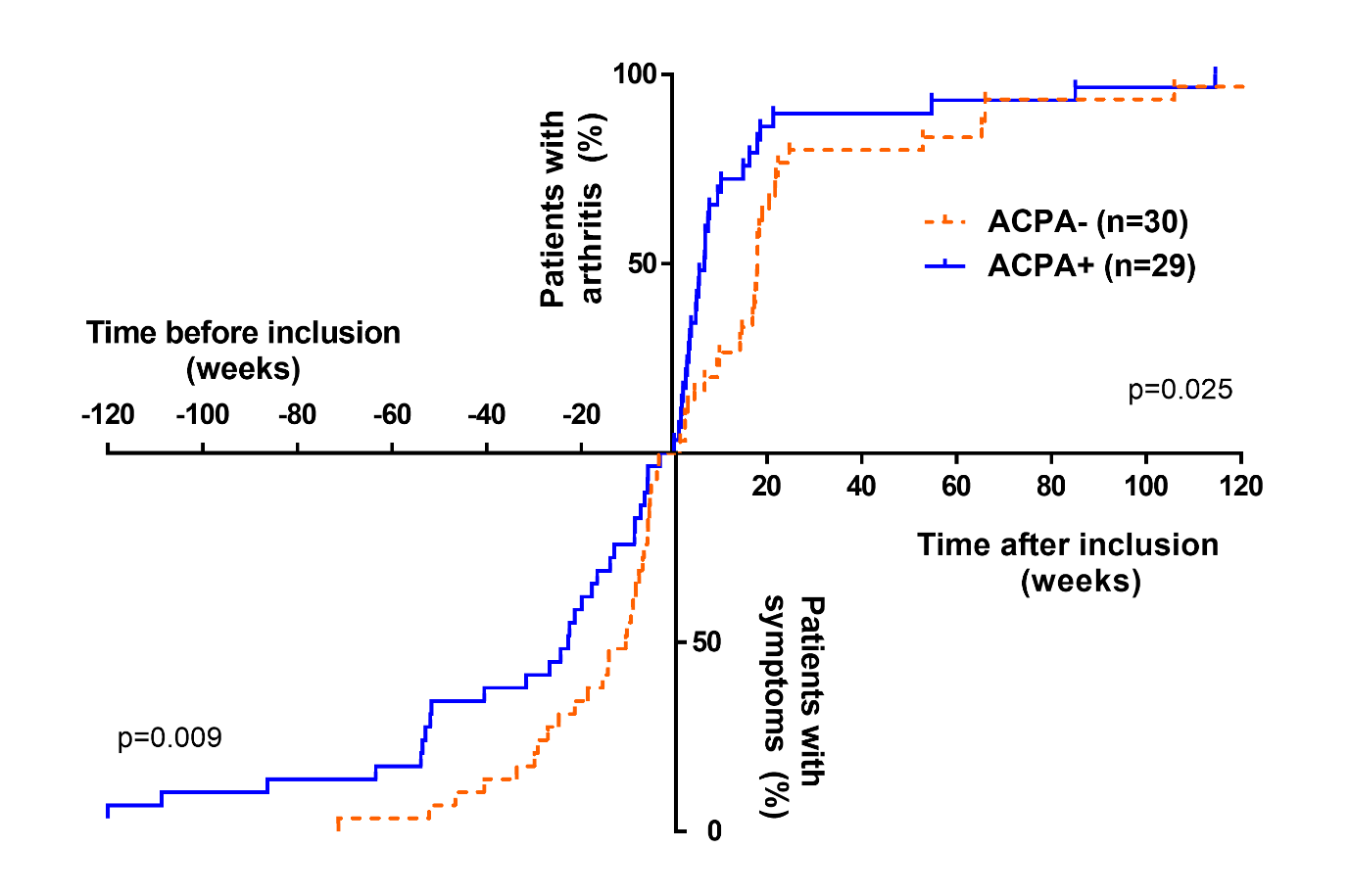 This graph shows that ACPA-negative patients have a shorter symptom duration at the time of first presentation, but that ACPA-positive patients progress to arthritis more quickly thereafter.
There are three data points that are not shown (but were included in the analysis): two ACPA-positive patients had a symptom duration ≥120 weeks* and one ACPA-negative patient developed arthritis ≥120 weeks after inclusion in the cohort. Symptom duration was unknown in 1 patient.
* Symptom duration was based on a self-reported date of onset. If the character of the symptoms changed over time this self-reported date can be different from the date of onset that rheumatologists considered relevant and used for inclusion in the cohort.   
RA; rheumatoid arthritis, DMARD; disease modifying antirheumatic drug, ACPA; anticitrullinated protein antibodies.Latent factor 1Latent factor 1Latent factor 2Latent factor 2Time of initial symptomsSymmetric onset of symptomsInitial symptoms in large jointsInitial symptoms both in small and large jointsInitial symptoms in upper extremitiesInitial symptoms both in upper and lower extremities1.1521.1631.563+-+1.2121.1421.0611.0811.435---+-Presentation with arthralgiaInflammatory type of symptomsMorning stiffness≥60 minutesSymptom durationDifficulties making a fistPositive squeeze test MTP-jointsTender joint count1.3161.7971.4132.0831.0911.609+-+---1.2571.7341.3652.0671.0161.479--+--+Variance explained43.0%43.0%8.3%8.3%All patientsAll patientsACPA-
negative (n=30)ACPA-
positive (n=29)p-valueSymptoms at symptom onsetSymptom onset   -Acute (<1 week)   -Gradual   -IntermittentSymptoms started with*  Pain  Stiffness  Loss of functionLocalization affected joints   -Small joints hand/feet   -Large joints   -BothLocalization affected joints   -Upper extremities   -Lower extremities   -BothLocalization affected joints   -Symmetric 6 (20)22 (73)2 (7)27 (90)22 (73)13 (43)22 (73)4 (13)4 (13)24 (80)5 (17)1 (3)19 (63)7 (24) 16 (57)5 (18)29 (100)16 (55)10 (35)21 (72)1 (3)7 (24)14 (48)4 (14)11 (38)21 (72)0.520.820.150.490.270.0040.46Presentation with arthralgiaFamily history of RASymptoms determining inclusion in the cohort   -Inflammatory type of symptoms   -Morning stiffness ≥60 minutes   -BothPhysical examination  68-TJC, mean±SD  Difficulty making a fistSqueeze test   -Positive for both MTP- and MCP-joints   -Positive for MCP-joints only   -Positive for MTP-joints only   -Negative for bothAdditional investigationsHAQ-score, mean±SD12 (40)11 (38)8 (28)10 (35)9±813 (43)7 (24)9 (31)4 (14)9 (31)0.8±0.611 (38)17 (59)2 (7)10 (25)4±33 (11)4 (14)7 (25)2 (7)15 (54)0.7±0.50.870.0870.0120.007¥0.61All patientsAll patientsAll patientsAll patientsACPA-/RF- (n=30)ACPA-/RF+ (n=7)ACPA+/RF- (n=3)ACPA+/RF+ (n=27)p-valueSymptoms at symptom onsetSymptom onset   -Acute (<1 week)   -Gradual   -IntermittentSymptoms started with*  Pain  Stiffness  Loss of functionLocalization affected joints   -Small joints hand/feet   -Large joints   -BothLocalization affected joints   -Upper extremities   -Lower extremities   -BothLocalization affected joints   -Symmetric 7 (23)20 (67)3 (10)28 (93)21 (70)13 (43)23 (77)3 (10)4 (13)22 (73)5 (17)3 (10)19 (63)1 (14)6 (86)0 (0)6 (86)5 (71)3 (43)4 (57)2 (29)1 (14)7 (100)0 (0)0 (0)3 (43)2 (67)1 (33)0 (0)3 (100)0 (0)0 (0)1 (33)0 (0)2 (67)1 (33)0 (0)2 (67)2 (67)6 (23)15 (58)5 (19)26 (96)17 (63)10 (37)20 (74)1 (4)6 (22)14 (52)4 (15)9 (33)7 (26)0.510.72 0.110.520.160.0500.47Presentation with arthralgiaFamily history of RASymptoms determining inclusion in the cohort   -Inflammatory type of symptoms   -Morning stiffness ≥60 minutes   -BothPhysical examination  68-TJC, mean±SD  Difficulties making a fist  Squeeze test   -Positive for both MTP- and MCP-joints   -Positive for MCP-joints only   -Positive for MTP-joints only   -Negative for bothHAQ-score, mean±SD9 (30)10 (33)8 (27)12 (40)10±815 (50)7 (24)9 (31)3 (10)10 (35)0.9±0.64 (57)4 (67)1 (17)1 (17)5±21 (14)1 (14)2 (29)1 (14)3 (43)0.6±0.51 (33)2 (67)0 (0)1 (33)6±50 (0)0 (0)0 (0)1 (33)2 (67)0.1±0.810 (37)16 (59)2 (7)9 (33)4±33 (12)4 (15)7 (27)1 (4)14 (54)0.7±0.60.600.300.0190.008